Find the x- and y- intercepts of the line. Use the intercepts to graph the line.3x  + 2y = 6x-intercept: (      ,      )y-intercept  (      ,      )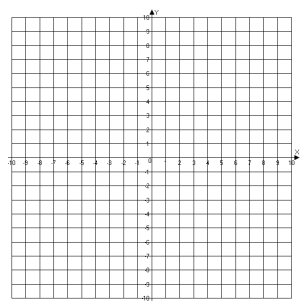  3x  - 2y = 12x-intercept: (      ,      )y-intercept  (      ,      )2x  + 4y = -8x-intercept: (      ,      )y-intercept  (      ,      )-3x  + 12y = 24x-intercept: (      ,      )y-intercept  (      ,      )3x  = 3y + 6x-intercept: (      ,      )y-intercept  (      ,      )-5x = 10y  + 30x-intercept: (      ,      )y-intercept  (      ,      )4y = 7x + 28x-intercept: (      ,      )y-intercept  (      ,      )4x  - 1y =  - 4x-intercept: (      ,      )y-intercept  (      ,      )